安徽省登记结算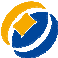 Anhui Depository and Clearing法人股东股权确认登记表安徽省股权登记结算有限责任公司制 http://www.ahclear.com股东名称统一社会信用代码股东权益账号股东编号持股数量（股）住所地通讯地址委托代理人电话委托代理人姓名、身份证号码股东类型（请在□中打“√”，下同）□有限责任公司  □股份有限公司  □全民所有制企业  □集体所有制企业  □农村集体经济组织  □城镇农村的合作经济组织  □境内银行业金融机构  □境外银行  □有限合伙企业□其他（请说明）：                               □有限责任公司  □股份有限公司  □全民所有制企业  □集体所有制企业  □农村集体经济组织  □城镇农村的合作经济组织  □境内银行业金融机构  □境外银行  □有限合伙企业□其他（请说明）：                               □有限责任公司  □股份有限公司  □全民所有制企业  □集体所有制企业  □农村集体经济组织  □城镇农村的合作经济组织  □境内银行业金融机构  □境外银行  □有限合伙企业□其他（请说明）：                               股权演变过程（填写自持有股权以来因增减资、转让等原因造成的的股权变动情况）1.1.1.股权演变过程（填写自持有股权以来因增减资、转让等原因造成的的股权变动情况）2.2.2.股权演变过程（填写自持有股权以来因增减资、转让等原因造成的的股权变动情况）3.3.3.股权演变过程（填写自持有股权以来因增减资、转让等原因造成的的股权变动情况）4.4.4.股权演变过程（填写自持有股权以来因增减资、转让等原因造成的的股权变动情况）5.5.5.股权演变过程（填写自持有股权以来因增减资、转让等原因造成的的股权变动情况）6.6.6.股权演变过程（填写自持有股权以来因增减资、转让等原因造成的的股权变动情况）7.7.7.股权演变过程（填写自持有股权以来因增减资、转让等原因造成的的股权变动情况）8.8.8.股权演变过程（填写自持有股权以来因增减资、转让等原因造成的的股权变动情况）9.9.9.股权演变过程（填写自持有股权以来因增减资、转让等原因造成的的股权变动情况）10.10.10.股权演变过程（填写自持有股权以来因增减资、转让等原因造成的的股权变动情况）11.11.11.法人股东声明    本单位已认真阅读且核对以上所有内容，确认以上内容与事实一致，对此无任何异议，承诺上述填写内容真实、准确、完整，并对上述填写内容承担法律责任；                                        （公司章：）                                        年	月	日    本单位已认真阅读且核对以上所有内容，确认以上内容与事实一致，对此无任何异议，承诺上述填写内容真实、准确、完整，并对上述填写内容承担法律责任；                                        （公司章：）                                        年	月	日    本单位已认真阅读且核对以上所有内容，确认以上内容与事实一致，对此无任何异议，承诺上述填写内容真实、准确、完整，并对上述填写内容承担法律责任；                                        （公司章：）                                        年	月	日托管公司填写该股东是本公司股东，上述股东身份信息及持股数量真实、准确、完整，请贵公司予以办理股权确认登记手续。（托管公司盖章）年	月	日该股东是本公司股东，上述股东身份信息及持股数量真实、准确、完整，请贵公司予以办理股权确认登记手续。（托管公司盖章）年	月	日该股东是本公司股东，上述股东身份信息及持股数量真实、准确、完整，请贵公司予以办理股权确认登记手续。（托管公司盖章）年	月	日